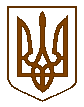 БУЧАНСЬКА     МІСЬКА      РАДАКИЇВСЬКОЇ ОБЛАСТІДЕСЯТА  СЕСІЯ    СЬОМОГО    СКЛИКАННЯР  І   Ш   Е   Н   Н   Я« 28 »  квітня  2016 року                                                               № 341 – 10 – VIIПро внесення доповнень до рішення№ 8-1-VII від 03.11.2015 року«Про затвердження складу виконавчого комітету Бучанської міської ради»Відповідно до ст. 51 Закону України «Про місцеве самоврядування в Україні», міська радаВИРІШИЛА:Утворити виконавчий комітет Бучанської міської ради  у складі 23 особи.Ввести до складу виконавчого комітету:Федорук Ларису Петрівну, Ворзельського селищного голову;Деревинського Олександра Володимировича, Мироцького сільського    голову. Міський голова                                                                     А.П. Федорук